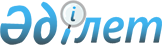 Облыс әкімиятының "Бастауыш және орта кәсіптік білім беру оқу орындарында мамандарды даярлаудың 2004-2005 оқу жылына арналған мемлекеттік білім беру тапсырысын бекіту туралы" қаулысына (Әділет департаментінде 2004 жылғы 28 мамырда N 1697 болып тіркелген) өзгеріс енгізу туралы (2004 жылғы 29 сәуірдегі N 109)
					
			Күшін жойған
			
			
		
					Маңғыстау облысы әкімиятының 2004 жылғы 27 тамыздағы N 186 қаулысы. Маңғыстау облысының Әділет Департаментінде 2004 жылғы 17 қыркүйекте N 1753 тіркелді. Күші жойылды - Маңғыстау облысы әкімдігінің 2012 жылғы 11 шілдедегі № 01-30-1018 хатымен      Ескерту. Қолданылу мерзімінің аяқталуына байланысты қаулының күші жойылды - Маңғыстау облысы әкімдігінің 2012.07.11  № 01-30-1018 хатымен.



      "Нормативтік құқықтық актілер туралы" Қазақстан Республикасының  Заңына сәйкес облыс әкімияты  ҚАУЛЫ ЕТЕДІ: 

     Облыс әкімиятының "Бастауыш және орта кәсіптік білім беру оқу орындарында мамандарды даярлаудың 2004-2005 оқу жылына арналған мемлекеттік білім беру тапсырысын бекіту туралы" 2004 жылғы 29 сәуірдегі N 109  қаулысына мынадай өзгеріс енгізілсін: 

      көрсетілген қаулының қосымшасында 9 тармақ мынадай жаңа редакцияда жазылсын: 

           Облыс әкімі    
					© 2012. Қазақстан Республикасы Әділет министрлігінің «Қазақстан Республикасының Заңнама және құқықтық ақпарат институты» ШЖҚ РМК
				9. Жаңаөзен мұнай және газ колледжі 9. Жаңаөзен мұнай және газ колледжі 9. Жаңаөзен мұнай және газ колледжі 9. Жаңаөзен мұнай және газ колледжі 9. Жаңаөзен мұнай және газ колледжі 2002002 Мұнай және газ кен орындарын пайдалану 50 50 9 сынып 11 сынып қазақша қазақша 3 ж. 10 а. 2 ж. 10 а. 1814002 Мұнай және газ кен орындарының геологиясы және барлау 25 25 9 сынып 11 сынып қазақша қазақша 3 ж. 10 а. 2 ж. 10 а. 3925002 Мұнай және газды қайта өңдеу технологиясы 25 9 сынып қазақша 3 ж. 10 а. Барлығы 150 
